SEATON HACKNEY STABLES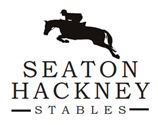  www.seatonhackney.com Seatonh@verizon.net 440 South Street, Morristown, NJ 07960 (973) 644-3355 www.facebook.com/fansofseatonhackney Like us? Review us on Yelp, Google, Yahoo!Registrations can be completed in person, faxed e-mailed or SLOW-mailed 1-2 weekdays ahead of time!WHAT IS FLEXCAMP?Camper's Name: _________________________________________________ Age : ___________ Email address (get: Newsletter, Special Events, Coupons, etc...) Please print carefully! _____________________________ @______________________ Address______________________________________ City: ___________________ State _______ Zip: ______________ Day time Phone: (      ) _______________________ Cell Phone: (      )____________________________ . I am currently riding at SHS and my Troop Level is: 1     2     3     4     5     6+ . If NOT riding in Troop, my riding level is:      Beginner         Intermediate          Advanced CONTACT INFORMATIONMother's Name: _____________________________Work # (      ) _________________ Cell # (     )________________________ Father's Name:_______________________________Work # (     ) _________________Cell # (      )_______________________ THE SECTION BELOW MUST BE SIGNED BY PARENT AND/OR GUARDIAN BEFORE REGISTRATION IS ACCEPTED.Flex Camp Days & Dates: _____________ _____________ _____________ _____________ _____________ ________ Total fees ($125 per day, $75 per half day, other :__________) = $      . Received by: ______________________________If Credit Card: #___________________________________________Expires:______________ Zip Code: _______ 